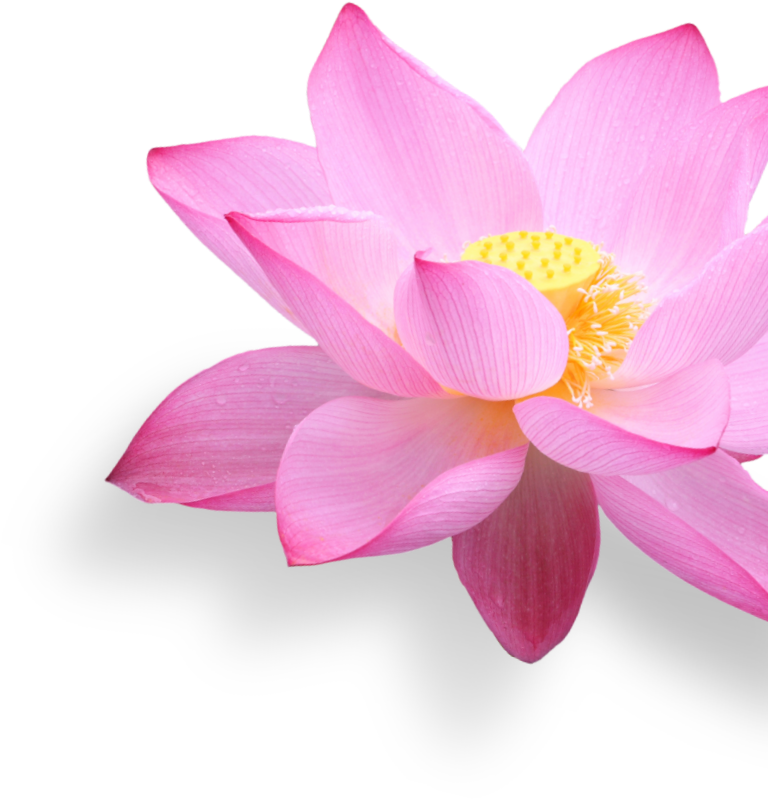 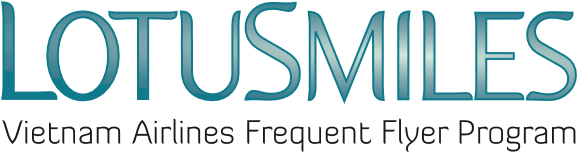 GENEHMIGUNGMein Name ist:………………………………………………..….bevollmächtige Herrn/Frau:…………………………………..……………..mit folgenden Angaben:Name:Personalausweis-/Reisepassnummer:Telefon:E-Mail:wird in meinem Namen das Lotusmiles-Programm kontaktieren, um Transaktionen im Zusammenhang mit meinem Lotusmiles-Konto durchzuführen, einschließlich: Bieten an Angabe der Informationen zu Kontoaktivitäten Anforderung an Prämien Anforderung an Bonusmeilen Erwerb/Übertragung von MeilenDiese Genehmigung ist gültig vom:…………………………….. bis zum:……………………………Vorzulegende Dokumente bei der Genehmigung:GenehmigungsschreibeLotusmiles Mitglieder-Karte oder ein Foto von Lotusmiles Mitglieder-KarteKopie des Personalausweises/Reisepasses des MitgliedsKopie des Personalausweises/Reisepasses der autorisierten PersonHinweis: Falls die autorisierte Person die Prämien an Ticketschaltern oder Filialen von Vietnam Airlines abholt, muss die autorisierte Person Original der oben genannten Dokumente vorlegen.Mitglieder können während eines bestimmten Autorisierungszeitraums nur eine Person bevollmächtigen. Ich stimme den Lotusmiles -Nutzungsbedingungen und der Datenschutzrichtlinie von Vietnam Airlines zu.Datum:      /        /Unterschrift des Mitglieds